Министерство науки и ВЫСШЕГО  ОБРАЗОВАНИЯ российской федерации
«КРАСНОЯРСКИЙ ГОСУДАРСТВЕННЫЙ ПЕДАГОГИЧЕСКИЙ
УНИВЕРСИТЕТ им. В.П. Астафьева»(КГПУ им. В.П. Астафьева)КАФЕДРА МЕТОДИКИ ПРЕПОДАВАНИЯ СПОРТИВНЫХ ДИСЦИПЛИНИ НАЦИОНАЛЬНЫХ ВИДОВ СПОРТА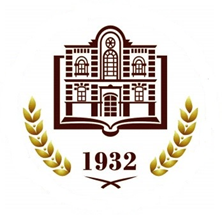 РАБОЧАЯ ПРОГРАММА ДИСЦИПЛИНЫПедагогическое физкультурно-спортивное совершенствование по новым физкультурно-спортивным видамНаправление подготовки:44.03.01   Педагогическое образование Направленность (профиль) образовательной программы:Физическая культура квалификация (степень):Бакалавр(заочное отделение)Красноярск  2018Рабочая программа дисциплины «Педагогическое физкультурно-спортивное совершенствование по новым видам спорта» составлена Н.В Люлиной, И.В.Ветровой, Ю.В.Шевчук,  С.В.Тарапатиным.Учебная программа обсуждена на заседании кафедры теории и методики спортивных дисциплин протокол № 10 от «11» мая 2017 г.Заведующий кафедрой кафедры теории и методики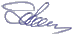 спортивных дисциплин                                                                             Янова М.Г.	Одобрено Научно-методическим советом ИФКСиЗ им. И.С. Ярыгина Протокол №4 от «17» мая 2017г.Председатель Научно-методического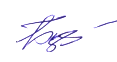 совета ИФКСиЗ им. И.С. Ярыгина                                                          Бордуков М.И.Рабочая программа дисциплины «Педагогическое физкультурно-спортивное совершенствование по новым видам спорта» актуализирована доцентами Н.В Люлиной, И.В.ВетровойУчебная программа обсуждена на заседании кафедры теории и методики спортивных дисциплин протокол №9 от «26» апреля 2018 г. Заведующий кафедрой кафедры теории и методикиспортивных дисциплин                                                                             Янова М.Г.	Одобрено Научно-методическим советом ИФКСиЗ им. И.С. Ярыгина Протокол №4 от «10» мая 2018г.Председатель Научно-методическогосовета ИФКСиЗ им. И.С. Ярыгина                                                          Бордуков М.И.Рабочая программа дисциплины «Педагогическое физкультурно-спортивное совершенствование по новым видам спорта» актуализирована доцентами Н.В Люлиной, И.В.ВетровойУчебная программа обсуждена на заседании кафедры теории и методики спортивных дисциплин протокол № 9 от «25» апреля 2019 г. Заведующий кафедрой кафедры теории и методикиспортивных дисциплин                                                                             Янова М.Г.	Одобрено Научно-методическим советом ИФКСиЗ им. И.С. Ярыгина Протокол №5 от «15» мая 2019г.Председатель Научно-методическогосовета ИФКСиЗ им. И.С. Ярыгина                                                          Бордуков М.И.Пояснительная запискаМесто дисциплины в структуре образовательной программыРабочая программа дисциплины «Педагогическое физкультурно-спортивное совершенствование по новым видам спорта» для подготовки обучающихся по направлению подготовки: 44.03.01   Педагогическое образование Направленность (профиль) образовательной программы: Физическая культура разработана в соответствии с требованиями федерального государственного образовательного стандарта высшего образования (уровень бакалавриата), утверждённого приказом Министерства образования и науки Российской Федерации от 21.11.2014г. № 1505 (зарегистрировано в Минюсте России 19.12.2014г. № 35263), профессиональным стандартом «Педагог», утверждённого приказом Министерства труда и социальной защиты РФ № 544н (зарегистрировано в Минюсте России 6.12.2013г. № 30550).Дисциплина «Педагогическое физкультурно-спортивное совершенствование по базовым физкультурно-спортивным  видам» изучается на 2 курсе – 4 семестр; 3 курсе - 6 семестр, 4 курс – 8 семестр. Код модуля в учебном плане – Б1.В.ДВ.04. Код дисциплины в учебном плане – Б1.В.ДВ.04.02Общая характеристика (аннотация)             Цель: Формирование системы научно-практических знаний, умений и компетенций в области преподавания базовых видов спорта и реализация их в своей профессиональной деятельности.            Задачи: - Формирование теоретических знаний и практического опыта, необходимого в проведении гимнастики;- Развитие способностей к действиям, необходимым в повседневной практической деятельности, а также в других видах спорта;- Совершенствование двигательные качества и содействовать повышению возможностей функциональных систем организма, влияющих на выполнение двигательной деятельности;- Формирование умения экономно и целесообразно выполнять двигательные действия;- Развитие способностей анализировать, сопоставлять, обобщать и делать выводы по проведению базовых видов спорта.Вид(ы) профессиональной деятельности (согласно ФГОС ВО): Педагогический вид деятельностиТрудоёмкость дисциплиныНа дисциплину выделяется 468 часа (13 з.е.), в том числе 22 контактных часов, 429 часов на самостоятельную работу, зачет –4,6 семестр; экзамен – 8 семестрЦель освоения дисциплины: формирование у студентов-бакалавров системы знаний о системе образования в целом; системы научно-практических знаний, умений и компетенций в области преподавания гимнастики и реализация их в своей профессиональной деятельности.Планируемые результаты обученияКонтроль результатов освоения дисциплиныТекущий контроль успеваемости осуществляется путём оценки результатов выполнения заданий, практических, самостоятельных работ, посещения занятий.Итоговый контроль по дисциплине (промежуточная аттестация) осуществляется в форме зачёта, на котором оценивается творческая работа, выполняемая в течение семестра и экзамена на котором оцениваются ответы на вопросы дисциплины.Оценочные средства результатов освоения дисциплины, критерии оценки выполнения заданий представлены в разделе «Фонды оценочных средств для проведения промежуточной аттестации».Перечень образовательных технологий, используемых при освоении дисциплины:- современное традиционное обучение (лекционно – семинарская - зачётная система);- интерактивные технологии (дискуссия);- технология проектного обучения (кейс-метод);- проблемное обучение.Лист согласования рабочей программы дисциплины с другими дисциплинами образовательной программына 201___/___ учебный годЗаведующий кафедрой					                М.Г. ЯноваПредседатель НМС ИФКСиЗ им. И.С. Ярыгина		                М.И. Бордуков «___»___________201___г.Технологическая карта обучения дисциплине«Педагогическое физкультурно-спортивное совершенствование по новым физкультурно-спортивным видам»студентов ООПНаправление подготовки: 44.03.01  Педагогическое образование Направленность (профиль) образовательной программы: Физическая культура по заочной форме обучения(общая трудоёмкость 13 з.е.) Содержание основных разделов и тем дисциплиныРаздел 1.  Выполнение произвольной программы на гимнастических снарядахТема 1. Основы обучения гимнастическим упражнениямТема 2. Учебная комбинация на вольных упражненияхТема 3. Учебная комбинация на коне - махах; бревнеТема 4. Учебная комбинация на кольцахТема 5. Учебная комбинация на перекладинеТема 6. Техника выполнения опорного прыжкаТема 7. Учебная комбинация на параллельных и разновысоких брусьяхРаздел 2. Основы техники и методика обучения элементов на гимнастических   снарядах         Тема 1. Основы обучения гимнастическим упражнениям.Методологическая и теоретическая основа процесса обучения.Индивидуальный и личностный подход к обучению гимнастическим упражнениям.Научность обучения и его воспитательное значение.Содержание научных и практических знаний в гимнастике.Умения и навыки в гимнастике.Специфические особенности методики формирования двигательных навыков в гимнастике.Диалектическая взаимосвязь знаний, умений, навыков и способностей гимнастов.Обучение гимнастическим упражнениям.Тема 2. Основы техники гимнастических упражнений. Техника гимнастических упражнений общие закономерности, лежащие в ее основе.Статические упражнения.Динамические упражнения.Вращательные движения.Хлестовые движения.Силовые и маховые упражнения.Последовательность анализа техники гимнастических упражнений.Раздел 3. Планирование и организация учебной и внеурочной форм в школеТема 1. Формы организации занятий  гимнастикой во внеучебное (внеклассное) времяТема 2.  Планирование учебной работы по гимнастике в школе, виды планирования.Значение и задачи планирования учебной работы по гимнастике в школе.Виды планирования.Основные документы планирования.Учет учебной работы, его значение  и задачи.Особенности планирования учебного материала по гимнастике в школе.Тема 3. Организация и проведение соревнований по гимнастике в школеПоложение о соревнованиях.Права и обязанности участников соревнований, представителей команд и тренеров.Состав судейской коллегии. Права и обязанности судей.Оценка упражнений. Классификация ошибок и их учет в оценке. Классификация трудности гимнастических элементов.Содержание классификационных программ по спортивной гимнастике.                      Методические рекомендации по освоению дисциплиныСамостоятельная работа студентов является важной составляющей организации учебного процесса по изучению дисциплины «Педагогическое физкультурно-спортивное совершенствование по новым видам спорта» Самостоятельная работа по дисциплине проводится с целью:- систематизации и закрепления полученных теоретических знаний и практических умений обучающихся;- углубления и расширения теоретических знаний;- развития познавательных способностей и активности обучающихся: - формирования самостоятельности;  - развития исследовательских умений. В учебном процессе высшего учебного заведения выделяют два вида самостоятельной работы: аудиторная и внеаудиторная.Аудиторная самостоятельная работа по дисциплине выполняется на учебных занятиях под непосредственным руководством преподавателя и по его заданиям.Внеаудиторная самостоятельная работа выполняется студентом по заданию преподавателя, но без его непосредственного участия. Внеаудиторная самостоятельная работа является обязательной для каждого студента, а ее объем определяется учебным планом.Внеаудиторная самостоятельная работа по дисциплине   включает такие формы работы, как:- изучение  программного материала дисциплины (работа с учебником и  конспектом лекции);- изучение рекомендуемых литературных источников;- конспектирование источников;- подготовка материалов для анализа ситуаций; - работа с электронными информационными ресурсами и ресурсами Internet;- составление плана и тезисов ответа на  семинарском занятии;- составление схем, таблиц для систематизации учебного материала; - решение кейсов и ситуационных задач;- подготовка презентаций;- ответы на контрольные вопросы;- аннотирование, реферирование, рецензирование текста;- написание эссе, докладов;- подготовка к зачету.Критериями оценки результатов внеаудиторной самостоятельной работы студента  являются:- уровень освоения учебного материала,- умение использовать теоретические знания при выполнении практических задач,- полнота общеучебных представлений, знаний и умений по изучаемой теме, к которой относится данная самостоятельная работа,- обоснованность и четкость изложения ответа на поставленный по внеаудиторной самостоятельной работе вопрос,- оформление отчетного материала в соответствии с известными или заданными преподавателем требованиями, предъявляемыми к подобного рода материалам.Бакалаврам рекомендуется обязательное использование при подготовке дополнительной литературы, которая поможет успешнее и быстрее разобраться в поставленных вопросах и задачах.ТЕХНОЛОГИЧЕСКАЯ КАРТА РЕЙТИНГА ДИСЦИПЛИНЫ*Перечень форм работы текущей аттестации определяется кафедрой или ведущим преподавателемСоответствие рейтинговых баллов и академической оценки:*При количестве рейтинговых баллов более 100, необходимо рассчитывать рейтинг учебных достижений обучающегося для определения оценки кратно 100 баллов.Лист внесения изменений 	Дополнения и изменения в рабочей программе дисциплины на 2018/2019 учебный год 	В рабочую программу дисциплины вносятся следующие изменения: 	1. Список литературы обновлен учебными и учебно-методическими изданиями, электронными образовательными ресурсами. Обновлен перечень современных профессиональных баз данных и информационных справочных систем.	2. Обновлен перечень лицензионного программного обеспечения.	3. В фонд оценочных средств внесены изменения в соответствии с приказом № 297 (п) «Об утверждении Положения о фонде оценочных средств для текущего контроля успеваемости, промежуточной и итоговой (государственной итоговой) аттестации».	Рабочая программа пересмотрена и одобрена на заседании кафедры методики преподавания спортивных дисциплин и национальных видов спортапротокол №9 от «26» апреля 2018 г. Внесенные изменения утверждаю
 Зав. кафедрой Янова М.Г.	Одобрено НМСС (Н) института физической культуры, спорта и здоровья им. И.С. ЯрыгинаПротокол №4 от «10» мая 2018г.               Председатель НМСС (Н) Бордуков М.И.Лист внесения изменений	Дополнения и изменения рабочей программы на 2018/2019 учебный год 	В рабочую программу вносятся следующие изменения: 	1. На титульном листе РПД и ФОС изменено название ведомственной принадлежности «Министерство науки и высшего образования» на основании приказа «о внесении изменений в сведения о КГПУ им. В.П. Астафьева» от 15.07.2018 № 457 (п).Лист внесения измененийДополнения и изменения в рабочей программе дисциплины на 2019/2020 учебный годВ рабочую программу дисциплины вносятся следующие изменения: 1. Список литературы обновлен учебными и учебно-методическими изданиями, электронными образовательными ресурсами. Обновлен перечень современных профессиональных баз данных и информационных справочных систем.2. Обновлен перечень лицензионного программного обеспечения.Рабочая программа пересмотрена и одобрена на заседании кафедры теоретических основ физического воспитания  «25» апреля 2019 г. протокол № 9 Внесенные изменения утверждаю
 Зав. кафедрой Янова М.Г.	Одобрено НМСС (Н) института физической культуры, спорта и здоровья им. И.С. ЯрыгинаПротокол №5 от «15» мая 2019г. Председатель НМСС (Н) Бордуков М.И.МИНИСТЕРСТВО НАУКИ И ВЫСШЕГО ОБРАЗОВАНИЯ РОССИЙСКОЙ ФЕДЕРАЦИИфедеральное государственное бюджетное образовательное учреждение высшего образования«Красноярский государственный педагогический университетим. В.П. Астафьева»Кафедра-разработчик: кафедра теории и методики спортивных дисциплин ФОНДОЦЕНОЧНЫХ СРЕДСТВдля проведения текущего контроля и промежуточной аттестации обучающихсяПедагогическое физкультурно-спортивное совершенствование по базовым физкультурно-спортивным видамНаправление подготовки: 44.03.01 Педагогическое образованиеПрофиль/Название программы: «Физическая культура» Квалификация (степень): бакалавр(Заочное обучение)Составители:  Н.В Люлина, И.В.Ветрова, Ю.В.Шевчук,  С.В.ТарапатинНазначение фонда оценочных средствЦелью создания ФОС по дисциплине «Педагогическое физкультурно-спортивное совершенствование по базовым видам спорта» является установление соответствия учебных достижений запланированным результатам обучения и требованиям основной профессиональной образовательной программы, рабочей программы дисциплины.ФОС по дисциплине решает задачи:изучение влияния видов гимнастики на формирование личности занимающихся; изучение практики применения гимнастики как части общей системы физического воспитания; обобщение системы знаний, умений и навыков,  связанных с методикой преподавания гимнастики  и умение самостоятельно  оперировать полученными знаниями, умениями и навыками в профессиональной деятельности.отбор и обоснование использования средств и методов из других видов спорта в практике гимнастики. ФОС разработан на основании нормативных документов:федерального государственного образовательного стандарта высшего образования по направлению подготовки 44.03.01 – «Педагогическое образование»образовательной программы высшего образования по направлению подготовки 44.03.01 – «Педагогическое образование» Положения о формировании фонда оценочных средств для текущего контроля успеваемости, промежуточной и итоговой аттестации обучающихся по образовательным программам высшего образования – программам бакалавриата, программам специалитета, программам магистратуры, программам подготовки научно-педагогических кадров в аспирантуре в федеральном государственном бюджетном образовательном учреждении высшего образования «Красноярский государственный педагогический университет им. В.П.Астафьева» и его филиалах.Перечень компетенций, с указанием этапов их формирования в процессе изучения дисциплины:Перечень компетенций, формируемых в процессе изучения дисциплиныОсознает социальную значимость своей будущей профессии, обладает мотивацией к осуществлению профессиональной деятельности (ОПК–1)Готов к психолого-педагогическому сопровождению учебно-воспитательного процесса (ОПК-3) способность использовать возможности образовательной среды для достижения личностных, метапредметных и предметных результатов обучения и обеспечения качества учебно-воспитательного процесса средствами преподаваемого учебного предмета (ПК-4)Этапы формирования и оценивания компетенций Фонд оценочных средств для промежуточной аттестацииФонд оценочных средств включает: тест, вопросы к экзаменуПоказатели и критерии оценивания сформированности компетенцийКритерии оценивания по оценочному средству тест           Критерии  оценивания по оценочному средству вопросы к экзамену4.   Фонд оценочных средств для текущего контроля успеваемостиФонды оценочных средств включают: сообщение на занятии (реферат), оформление конспекта  по методике проведения гимнастических упражнений, выполнение гимнастических упражнений.4.2.1 Реферат, научный обзор, аналитический конспект - критерии оценки (10 баллов) Поиск и анализ информации: - Отбор актуальных и валидных источников по теме в печатных и Интернет изданиях 1 баллИзложение основной темы, идеи, концепции в выбранных источниках по теме 1 баллСравнение различных профессиональных точек зрения, представленные в различных источниках по теме 1 балл Адекватность структуры и содержания текста реферата: - План и структура в соответствие с задачей реферирования 1 балл - Отношение и профессиональное мнение к теме, идеям, концепциям в рассматриваемых в реферате источниках 1 балл - Промежуточные и итоговые выводы и заключения по теме 1 балл Профессиональное изложения текста: - Владение современной профессиональной письменной лексикой 1 балл - Грамотное письменное формулирование своих и чужие идеи по теме 1 балл - Корректное цитирование источников в тексте и в сносках 1 балл - Составление библиографических списков источников по теме в соответствие с ГОСТ 1 балл.4.2.2 Оформление конспекта  по методике проведения гимнастических упражнений (10 баллов)- Поиск и анализ информации: - Потбор актуальных источников по теме в печатных и Интернет изданиях- 1 баллИзложение основных задач, методов и способов проведения упражнений - 2 баллАдекватность структуры и содержания текста конспекта: - План и структура в соответствие с формой конспекта- 2 балла Профессиональное изложения текста: - Владение современной профессиональной письменной лексикой -1 балл - Грамотное письменное формулирование своих и чужих идей по теме -1 балл - Корректное цитирование источников в тексте и в сносках- 1 балл -Владение гимнастической терминологией -2балла4.2.3.Методика проведения и выполнение гимнастических упражнений.- Владение современной терминологией-Владение методикой проведения- Правильность выполнения комбинации в целом- Точность исполнения техники каждого элемента5. Учебно-методическое и информационное обеспечение фондов оценочных средствОсновная литератураПетров П.К. Методика преподавания гимнастики в школе: Учеб. Для высш. Учеб. Заведений. – М.: Гуманит. Изд. Центр ВЛАДОС,2003г. – 448с.Гимнастика: Учебник для студентов высших педагогических учебных заведений; Под ред. М.Л. Журавина, М.К.Меньшикова. – М.: Изд.центр «академия», 2001Попов Е.Г. Общеразвивающие упражнения в гимнастике. М.: Терра-Спорт, 2003. 72 с.Шлыков В.П. Обучающие программы для освоения акробатических упражнений основной гимнастики. Екатеринбург: УГТУ-УПИ 2005.Дополнительная литератураИ.В. Ветрова. Гимнастика с методикой преподавания в адаптивной физической культуре. Учебное пособие. Красноярск, 2014Туревский И.М. Самостоятельная работа студентов факультетов физической культуры по дисциплинам предметной подготовки. – М.: Академия, 2003.Н.В. Борисова. Роль гимнастических упражнений в формировании правильной осанки на уроках ФК. – Красноярск, 2001.Бергер Г.И. Конспекты уроков для учителя физкультуры 5-9 кл. (Спорт.игры, лыжная подготовка, подвижные игры). – М.: Владос, 2002.Туревский И.М. Самостоятельная работа студентов факультетов физической культуры по дисциплинам предметной подготовки. – М.: Академия, 2003.И.В. Ветрова. Обучение маховым элементам на кольцах. – Красноярск, 2004.И.В. Суворова. Обучение основным гимнастическим элементам на брусьях разной высоты. – Красноярск, 2000.И В. Ветрова, Д.А. Морозов. Методика обучения и техника выполнения гимнастических упражнений школьной программы: Методическая разработка для  студентов ФФКиС педагогических университетов; – Красноярск: РИО КГПУ, 2003.Н.В. Борисова. Роль гимнастических упражнений в формировании правильной осанки на уроках ФК. – Красноярск, 2001.Л.К. Сидоров. Основы спортивной подготовки КГПУ. Педагогическая практика студентов факультета ФК. – Красноярск: РИО КГПУ, 2003.Программа: Содержание и методы работы со спортивно-оздоровительными группами и группами начальной гимнастической подготовки. – Красноярск: РИО КГПУ, 2000.Жуков М.Н. Подвижные игры. – М.: Академия, 2002.В.А. Шевчук, Е.Ю. Розин. Содержание и методы работы со спортивно-оздоровительными группами и группами начальной гимнастической подготовки. – Красноярск, 2000.Профессиональная образовательная программа подготовки студентов дневного отделения ФФК. Выпуск 12. – Красноярск: РИО КГПУ, 2001.Спортивные праздники и развлечения, подвижные игры и игровые упражнения для детей в условиях летнего отдыха / ГОУ ВПО «Кемеровский государственный университет»; сост. Е.В. Козырева, Д. В. Смышляев, Р.С. Жуков. – Кемерово: Кузбассвузиздат, 2008. – 58 с.Козырева Е.В. «Методика преподавания дисциплины «Спортивные и подвижные игры». Часть I: Подвижные игры - Кемерово: Кузбассвузиздат, 2014. – 87 с.Интернет-ресурсы:Интернет: Internet Explorer; OperaЭБС «Университетская библиотека online»электронная библиотека eLIBRARYИнформационные справочные системыhttp://library.ruhttp://lib.sportedu.ruhttp://www.nlr.ru – Российская государственная библиотекаhttp:// www.rubicon.com/ - Рубикон – крупнейший энциклопедический ресурс Интернетаhttp:// orel.rsl/ru - Центральная отраслевая библиотека по физической культуре и спортуcatalog.iot.ru – каталог образовательных ресурсов сети Интернетwww.yandex.ru; www.rambler.ru; www.google.ruhttp://www.lib.sportedu.ru/Press/TPFK/http://www.iglib.ruhttp://lesgaft.spb.ruОценочные средства для промежуточной аттестацииТемы рефератовПо дисциплине «Педагогическое физкультурно-спортивное совершенствование по новым видам спорта»Страховка и помощь при занятиях с детьми младшего и среднего школьного     возраста.Характерные методические особенности гимнастики.Терминологическая форма записи гимнастических упражнений.Особенности применения гимнастической терминологии при занятиях со школьниками.Приемы страховки основных упражнений на гимнастических снарядах, опорных прыжках и акробатических упражнениях из школьной программы 5 – 11 классов.Методика проведения подготовительной части урока в зависимости от задач основной части.Методика проведения основной части и заключительной части урока.Плотность урока и приемы его регулирования.Педагогическая и физиологическая оценка основных групп гимнастических упражнений.Методика обучения упражнениям в равновесии.Методика обучения опорным прыжкам.Методика обучения соскокам в висах и упорах.значение занятий гимнастикой в режиме учебного дня (формы и методика обучения).Техника выполнения силовых и статических упражнений (методика обучения).Техника выполнения маховых упражнений.Развитие специальных физических качеств на уроках гимнастики.Методика развития силы на уроках физической культуры в различных возрастных группах.Методика развития прыгучести.Методика развития гибкости.Методика развития координации и ловкости.методика развития вестибулярной устойчивости.методика развития осанки у детей младшего школьного возраста.Воспитание морально – волевых качеств средствами гимнастики.Применение основных групп гимнастических упражнений в подготовке: баскетбола, лыжника, борца – вольника, боксера, борца – дзюдоиста, пловца, легкоатлета.Специфические особенности гимнастических упражнений. Роль анализаторских систем в формировании двигательного навыка.Методика изучения (оценки) уровня и динамики развития двигательных и психических особенностей у юных гимнастов.гимнастические выступления и праздники как форма специальной активности школьников.Влияние алкоголя на психомоторные функции человека, его координацию.Экспериментальные исследования:а) сравнительный анализ становления функции равновесия у младших школьников, выполняющих и не выполняющих специальные домашние задания; б) тоже, силы; в) тоже, гибкости; г) тоже, координации.Влияние занятий с различной моторной плотностью на динамику физической подготовленности:а) младших школьников;б) среднего школьного возраста;в) старшего школьного возраста. (2 класса для сравнения).Изучение и развитие координации движений (быстроты в действиях, силы различных групп мышц, гибкости и подвижности в суставах, прыгучести, специальной «гимнастической выносливости», памяти на движения, устойчивости внимания, способности распределять и переключать внимание при овладении гимнастическими упражнениями, эмоциональной устойчивости при овладении сложными упражнениями, способности ориентироваться в пространстве при изменении положения тела во время исполнения упражнений, решительности и смелости и других волевых качеств, дисциплины и организованности) у школьников, юных гимнастов в процессе занятий гимнастикой.Исследование значения отдельных двигательных и психических способностей в овладении гимнастическими упражнениями.Исследование взаимосвязи между отдельными двигательными способностями и их влияние на спортивно-технический результат гимнастов.Разработка методики развития отдельных двигательных способностей в процессе обучения гимнастическим упражнениям.Разработка методов индивидуального и личностного подхода при развитии двигательных способностей в процессе занятий гимнастикой.Исследование структуры способностей, необходимых для овладения отдельными гимнастическими упражнениями и многоборьем в целом. Исследование эффективности педагогического контроля, за состоянием занимающихся в процессе учебно-тренировочных занятий.Развитие решительности и смелости при обучении гимнастическим упражнениям.Анализ техники отдельного гимнастического упражнения или ряда упражнений одной структурной группы.Разработка методики обучения отдельным гимнастическим упражнениям.Совершенствование методики проведения учебных занятий по гимнастике в общеобразовательной школе (с включением собственного педагогического опыта).Применение нестандартного гимнастического оборудования на уроках гимнастики в общеобразовательной школе.Анализ современной методики подготовки гимнастов на различных этапах становления спортивного мастерства.Особенности организации и проведения внеклассной работы по гимнастике в общеобразовательной школе.Подготовка и проведение массовых гимнастических праздников в различных учебных заведениях и в период летнего отдыха.Исследование влияния отдельных двигательных способностей на овладение трудовыми профессиями в процессе занятий гимнастикой.Методика проведения занятий по гимнастике в дошкольных учреждениях.Организация занятий по гимнастике в дошкольных учреждениях.Система отбора для занятий гимнастикой.Характеристика спортивно-прикладных видов гимнастических упражнений и их влияние на подготовку спортсменов в различных видах спорта.Влияние развития отдельных двигательных (психомоторных) способностей на спортивно-технический результат гимнастов.Современные тенденции развития гимнастики.Влияние отдельных видов прикладной гимнастики на развитие профессиональных и двигательных способностей.Предупреждение травматизма на занятиях по гимнастике.Совершенствование конструкции гимнастического оборудования - основа повышения спортивного мастерства гимнастов.Организация и проведение соревнований по спортивной гимнастике в общеобразовательной школе, вузе, коллективе физкультуры и т.д.Педагогический анализ программ по гимнастике.Анализ материала по гимнастике в программах по физической культуре общеобразовательной школы.Анализ современного состояния развития гимнастики (по материалам спортивных соревнований различного уровня).Влияние акробатической подготовленности гимнастов на успешность овладения упражнениями в отдельных видах гимнастического многоборья и многоборья в целом.Влияние хореографической подготовки гимнастов на успешность овладения упражнениями в отдельных видах многоборья и в многоборье в целом.Исследование взаимосвязи координации движений с отдельными показателями умственных способностей.Гимнастика на Олимпийских играх, Чемпионатах мира и Европы, Играх доброй воли (исторический обзор).Особенности физического развития юных гимнастов.Возрастная динамика развития двигательных способностей у занимающихся гимнастикой.Возрастная динамика развития отдельных морфологических признаков у юных гимнастов.Методика педагогического контроля за физическим состоянием юных гимнастов в процессе возрастного развития и повышения спортивного мастерства.Исследование работоспособности у юных гимнастов.Методика ориентации и отбора детей в ДЮСШ на отделение спортивной (и других видов) гимнастики.Особенности проведения уроков по гимнастике в различных классах общеобразовательной школы.Методы повышения двигательной плотности занятий по гимнастике с учащимися различных возрастных групп.Применение нетрадиционных средств гимнастики при проведении подготовительной (основной, заключительной) частей урока.Организация и проведение массовых гимнастических соревнований.Социологический портрет сильнейших гимнастов мира.Анализ правил соревнований, классификационных программ по гимнастике (исторический обзор).Информационное обеспечение соревнований по гимнастике.История развития гимнастики (различные периоды).Гимнастика в системе подготовки учителя физической культуры.Музыкальное обеспечение урока гимнастики.Вопросы к экзамену по дисциплине «Педагогическое физкультурно-спортивное совершенствование по базовым видам спорта»История спортивной гимнастикиМетодика проведения перестроений (в две шеренги, в три шеренги )Спортивная гимнастика в дореволюционной РоссииМетодика проведения передвижений (противоходом, по диагонали, змейкой, по кругу)Развитие спортивной гимнастики в СССРМетодика проведения упражнений в движенииГимнастическая терминология и её значениеЗапись и методика проведения ОРУ фронтальным способомТребования, предъявляемые к терминологииЗапись и методика проведения ОРУ с предметамиСпособы образования терминовЗапись и методика проведения ОРУ с гимнастической скамейкойПравила применения терминовЗапись и методика проведения ОРУ в парахПравила сокращения терминовПоказ  положений и движений туловищаТермины общеразвивающих и общих упражненийПоказ положений и движений рукМесто, задачи и содержание гимнастики в школьных программах по физическому воспитаниюПоказ положений и движений ногУрок гимнастики в школеПоказ  исходных положений в ОРУ (стойки, седы,)Подготовительная часть урока в школеПоказ  исходных положений в ОРУ (выпады, наклоны)Основная часть урока в школеПоказ  исходных положений в ОРУ (приседы, равновесие)Заключительная часть урока в школеПоказ  исходных положений в ОРУ (упоры)Методы обучения упражнений в школеЦели и задачи курса «Музыкально-ритмическое воспитание»Основные требования и методические указания к проведению урока по гимнастикеСвязь физических  упражнений с мелодиейФизическая нагрузка на урокеОпределение понятий: ритм, такт, темп, фразаРегулирование физической нагрузки на урокеМузыкальное сопровождение на уроках гимнастикиОбщая и моторная плотность урокаОсновные акробатические элементы на уроке гимнастики  (перечислить)Подготовка учителя к урокуСодержание урока по гимнастике в младших классахТочки гимнастического залаСодержание урока по гимнастике в средних классахПеречислить и показать основные шаги в музыкальной ритмикеСодержание урока по гимнастике в старших классахПеречислить и показать виды гимнастического многоборьяОФП на занятиях по гимнастике – понятие, значение, показ. 7. Оценочные средства для текущего контроля успеваемости            ЗАДАНИЕ 1. Доклад с презентацией по заданной теме             ЗАДАНИЕ 2.   Составление и описание комбинаций произвольной программы.             ЗАДАНИЕ 3.   Практическое выполнение комбинаций произвольной программы. Анализ результатов обучения и перечень корректирующих мероприятий по учебной дисциплинеПосле окончания изучения обучающимися учебной дисциплины ежегодно осуществляются следующие мероприятия:- анализ результатов обучения обучающихся дисциплине на основе данных промежуточного и итогового контроля;- рассмотрение, при необходимости, возможностей внесения изменений в соответствующие документы РПД, в том числе с учётом пожеланий заказчиков;- формирование перечня рекомендаций и корректирующих мероприятий по оптимизации трёхстороннего взаимодействия между обучающимися, преподавателями и потребителями выпускников профиля;- рекомендации и мероприятия по корректированию образовательного процесса заполняются в специальной форме «Лист внесения изменений».КАРТА ЛИТЕРАТУРНОГО ОБЕСПЕЧЕНИЯ ДИСЦИПЛИНЫ«Педагогическое физкультурно-спортивное совершенствование по новым видам спорта»Направление подготовки: 44.03.01 Педагогическое образованиеПрофиль/Название программы: «Физическая культура» Квалификация (степень): бакалаврпо заочной форме обученияСогласовано:__________________________________________ _________________/ ________________________/ _______________________      (должность структурного подразделения)                                        (подпись)                                     (Фамилия И.О.)                                      (дата)Карта материально-технической базы дисциплины«Педагогическое физкультурно-спортивное совершенствование по базовым видам спорта»Для обучающихся образовательной программы«Педагогическое образование», бакалавр, 44.03.01, профиль «Физическая культура»  (направление и уровень подготовки, шифр, профиль)по заочной форме обученияЗадачи освоения дисциплины «Педагогическое физкультурно-спортивное совершенствование по новым видам спорта»Планируемые результаты обучения по дисциплине «Педагогическое физкультурно-спортивное совершенствование по новым видам спорта»Код результата обучения (компетенция)Изучение программно-нормативных документов и методической литературыСпособен работать с отчетной документацией и программно-нормативными документамиОсознает социальную значимость своей будущей профессии, обладает мотивацией к осуществлению профессиональной деятельности (ОПК–1)Выявление уровня понимания у учащихся здорового образа жизни Готов применять современные психолого-педагогические технологии обучения и воспитания учащихся в контексте формирования представления о ценности своего здоровья Готов к психолого-педагогическому сопровождению учебно-воспитательного процесса (ОПК-3) 1. Воспитание эстетических, волевых, нравственных качеств.2. Подготовка высококвалифицированных спортсменов по спортивной, художественной гимнастике и акробатике как самостоятельным видам спорта.Уметь: применять навыки научно-методической деятельности для решения конкретных задач, возникающих в процессе проведения физкультурно - спортивных занятийЗнать: сущность общеобразовательной направленности содержания и методов преподавания предметаспособность использовать возможности образовательной среды для достижения личностных, метапредметных и предметных результатов обучения и обеспечения качества учебно-воспитательного процесса средствами преподаваемого предмета (ПК-4)Наименование дисциплин, изучение которых опирается на данную дисциплинуКафедра Предложения об изменениях в дидактических единицах, временной последовательности изучения и т.д.Принятое решение (протокол №, дата) кафедрой, разработавшей программуМодули. Наименование разделов и темВсего час.(з.е.)Аудиторных часов(контактных часов)Аудиторных часов(контактных часов)Аудиторных часов(контактных часов)Аудиторных часов(контактных часов)Самостоят. работаФормы и методы  контроляМодули. Наименование разделов и темвсеголекцийсеминаровЛаб/прконтрольСамостоят. работаФормы и методы  контроля4682217Зачет/экзамен429Раздел 1. Выполнение произвольной программы на гимнастических снарядах86104зачет72Составление и описание комбинаций произвольной программы и ее практическое выполнениеТема 1. Основы обучения гимнастическим упражнениям7272Тема2. Учебная комбинация на вольных упражнениях 11Выполнение  комбинации конспектирование методики обучения элементамТема 3. Учебная комбинация на коне - махах; бревне22Выполнение комбинацииконспектирование методики обучения элементамТема 4. Учебная комбинация на кольцах22Выполнение комбинации конспектирование методики обучения элементамТема 5. Учебная комбинация на перекладине22Выполнение комбинации конспектирование методики обучения элементамТема6. Техника выполнения опорного прыжка11Выполнение прыжкаконспектирование методики обучения Тема 7. Учебная комбинация на параллельных и разновысоких брусьях22Выполнение комбинацииконспектирование методики обучения элементамЗачет44Раздел 2. Основы техники и методика обучения элементов на гимнастических снарядах8044зачет72Тема 1. Основы обучения гимнастическим упражнениям38236Конспектирование, устный опросТема 2. Основы техники гимнастических упражнений.38236Конспектирование, устный опросЗачет44Раздел 3. Планирование и организация учебной и внеурочной форм в школе302449экзамен285Тема 1. Формы организации занятий  гимнастикой во внеучебное (внеклассное) время981295Доклад с презентацией по заданной темеТема 2.  Планирование учебной работы по гимнастике в школе, виды планирования.96195Доклад с презентацией по заданной темеТема 3. Организация и проведение соревнований по гимнастике в школе992295Доклад с презентацией по заданной темеЗачет/ Экзамен99Наименование дисциплиныНаправление подготовки и уровень образования(бакалавриат, магистратура, аспирантура)Наименование программы/ профиляКоличество зачетных единиц«Педагогическое физкультурно-спортивное совершенствование по базовым видам спорта»Направление подготовки:44.03.01  Педагогическое образованиеНаправленность (профиль) образовательной программы:Физическая культура квалификация (степень): Бакалавр13Смежные дисциплины по учебному плануСмежные дисциплины по учебному плануСмежные дисциплины по учебному плануПредшествующие: Теория и методика обучения базовым видам спорта: гимнастика Предшествующие: Теория и методика обучения базовым видам спорта: гимнастика Предшествующие: Теория и методика обучения базовым видам спорта: гимнастика Последующие: Новые физкультурно-спортивные виды: атлетическая гимнастика;Новые физкультурно-спортивные виды: шейпингПоследующие: Новые физкультурно-спортивные виды: атлетическая гимнастика;Новые физкультурно-спортивные виды: шейпингПоследующие: Новые физкультурно-спортивные виды: атлетическая гимнастика;Новые физкультурно-спортивные виды: шейпингВходной КОНТРОЛЬ(проверка «остаточных» знаний по ранее изученным смежным дисциплинам)Входной КОНТРОЛЬ(проверка «остаточных» знаний по ранее изученным смежным дисциплинам)Входной КОНТРОЛЬ(проверка «остаточных» знаний по ранее изученным смежным дисциплинам)Входной КОНТРОЛЬ(проверка «остаточных» знаний по ранее изученным смежным дисциплинам)Форма работы*Количество баллов 5 %Количество баллов 5 %minmaxТестирование05ИтогоИтого05БАЗОВЫЙ РАЗДЕЛ № 1 Выполнение произвольной программы на гимнастических снарядахБАЗОВЫЙ РАЗДЕЛ № 1 Выполнение произвольной программы на гимнастических снарядахБАЗОВЫЙ РАЗДЕЛ № 1 Выполнение произвольной программы на гимнастических снарядахБАЗОВЫЙ РАЗДЕЛ № 1 Выполнение произвольной программы на гимнастических снарядахФорма работы*Количество баллов 30 %Количество баллов 30 %minmaxТекущая работаКонспекты лекций13Выполнение произвольных комбинаций1520Составление произвольной программы510Доклад с презентацией35Промежуточный рейтинг-контрольКонтрольная неделя12ИтогоИтого2540БАЗОВЫЙ РАЗДЕЛ № 2 Основы техники выполнения элементов на гимнастических снарядах и методика    проведения подготовительной части урокаБАЗОВЫЙ РАЗДЕЛ № 2 Основы техники выполнения элементов на гимнастических снарядах и методика    проведения подготовительной части урокаБАЗОВЫЙ РАЗДЕЛ № 2 Основы техники выполнения элементов на гимнастических снарядах и методика    проведения подготовительной части урокаБАЗОВЫЙ РАЗДЕЛ № 2 Основы техники выполнения элементов на гимнастических снарядах и методика    проведения подготовительной части урокаФорма работы*Количество баллов 30 %Количество баллов 30 %minmaxТекущая работаКонспекты лекций13Запись комбинаций произвольной программы510Выполнение акробатических элементов произвольной программы1520 Индивидуальное задание: конспектирование методики обучения элементам24Промежуточный рейтинг-контрольКонтрольная неделя - тестирование23ИтогоИтого2540БАЗОВЫЙ РАЗДЕЛ №3 Планирование и организация учебной и внеурочной форм в школеБАЗОВЫЙ РАЗДЕЛ №3 Планирование и организация учебной и внеурочной форм в школеБАЗОВЫЙ РАЗДЕЛ №3 Планирование и организация учебной и внеурочной форм в школеБАЗОВЫЙ РАЗДЕЛ №3 Планирование и организация учебной и внеурочной форм в школеФорма работы*Количество баллов 30 %Количество баллов 30 %minmaxТекущая работаКонспекты лекций13Документы планирования1520Положение соревнований 510Доклад с презентацией35Промежуточный рейтинг-контрольКонтрольная неделя12ИтогоИтого2540ИТОГОВЫЙ РАЗДЕЛИТОГОВЫЙ РАЗДЕЛИТОГОВЫЙ РАЗДЕЛИТОГОВЫЙ РАЗДЕЛСодержаниеФорма работы*Количество баллов 25 %minmaxэкзаменИтогоИтого1015ДОПОЛНИТЕЛЬНЫЙ РАЗДЕЛДОПОЛНИТЕЛЬНЫЙ РАЗДЕЛДОПОЛНИТЕЛЬНЫЙ РАЗДЕЛДОПОЛНИТЕЛЬНЫЙ РАЗДЕЛБазовый раздел/ТемаФорма работы*Количество балловКоличество балловminmax Тема № 1, 2 Индивидуальное задание35 Тема № 3, 4Индивидуальное задание35 Тема № 5Индивидуальное задание35Тема № 6Выполнение оригинальных упражнений на гимнастических снарядах35ИтогИтог1220Общее количество баллов по дисциплине(по итогам изучения всех модулей, без учета дополнительного модуля)Общее количество баллов по дисциплине(по итогам изучения всех модулей, без учета дополнительного модуля)minmax60100Общее количествонабранных баллов*Академическаяоценка60 – 723 (удовлетворительно)73 – 864 (хорошо)87 – 1005 (отлично)УТВЕРЖДЕНОна заседании кафедрыПротокол № 9от « 26» апреля 2018 г.заведующая кафедрой Янова М.Г. __________ОДОБРЕНОна заседании научно-методического совета специальности (направления подготовки)Протокол №4 от «10» мая 2018г.Председатель НМСБордуков М.И. _______________КомпетенцияЭтап формирования компетенцииДисциплины, участвующие в формировании компетенцииТип контроляОценочное средство/ КИМыОсознает социальную значимость своей будущей профессии, обладает мотивацией к осуществлению профессиональной деятельности (ОПК–1)ОриентировочныйРусский язык и культура речи. Информационная культура и технологии в образовании. Политология. Культурология. Экономика образования.ТекущийрефератОсознает социальную значимость своей будущей профессии, обладает мотивацией к осуществлению профессиональной деятельности (ОПК–1)КогнитивныйОрганизация проектно-исследовательской деятельности школьников в окружающей средеТекущийКонспекты по методике проведения гимнастических упражненийОсознает социальную значимость своей будущей профессии, обладает мотивацией к осуществлению профессиональной деятельности (ОПК–1)ПраксиологическийОрганизация проектно-исследовательской деятельности школьников в окружающей средеТекущийтестОсознает социальную значимость своей будущей профессии, обладает мотивацией к осуществлению профессиональной деятельности (ОПК–1)Рефлексивно-оценочныйОрганизация проектно-исследовательской деятельности школьников в окружающей средеПромежуточная аттестацияВопросы и задания к зачетуГотов к психолого-педагогическому сопровождению учебно-воспитательного процесса (ОПК-3) ОриентировочныйНовые физкультурно-спортивные виды деятельности с методикой преподавания: гимнастикаТекущий контроль успеваемостирефератГотов к психолого-педагогическому сопровождению учебно-воспитательного процесса (ОПК-3) КогнитивныйПедагогика высшей школы, в части «познакомить»Текущий контроль успеваемостиКонспекты по методике проведения гимнастических упражненийГотов к психолого-педагогическому сопровождению учебно-воспитательного процесса (ОПК-3) ПраксиологическийПедагогическая практикаПромежуточная аттестациятестГотов к психолого-педагогическому сопровождению учебно-воспитательного процесса (ОПК-3) Рефлексивно-оценочныйНовые физкультурно-спортивные виды деятельности с методикой преподавания: гимнастикаПромежуточная аттестацияСдача практических тестовСпособность использовать возможности образовательной среды для достижения личностных, метапредметных и предметных результатов обучения и обеспечения качества учебно-воспитательного процесса средствами преподаваемого учебного предмета (ПК-4)ОриентировочныйНовые физкультурно-спортивные виды деятельности с методикой преподавания: гимнастикаТекущий контроль успеваемостирефератСпособность использовать возможности образовательной среды для достижения личностных, метапредметных и предметных результатов обучения и обеспечения качества учебно-воспитательного процесса средствами преподаваемого учебного предмета (ПК-4)КогнитивныйПедагогика высшей школы, в части «познакомить»Текущий контроль успеваемостиконспектыСпособность использовать возможности образовательной среды для достижения личностных, метапредметных и предметных результатов обучения и обеспечения качества учебно-воспитательного процесса средствами преподаваемого учебного предмета (ПК-4)ПраксиологическийПедагогическая практикаПромежуточная аттестациятестСпособность использовать возможности образовательной среды для достижения личностных, метапредметных и предметных результатов обучения и обеспечения качества учебно-воспитательного процесса средствами преподаваемого учебного предмета (ПК-4)Рефлексивно-оценочныйНовые физкультурно-спортивные виды деятельности с методикой преподавания: гимнастикаПромежуточная аттестацияСдача практических тестовКомпетенцииВысокий уровень сформированности компетенцийПродвинутый уровень сформированности компетенцийБазовый уровень сформированности компетенцийКомпетенции(87-100 баллов)отлично/зачтено(73-86 баллов)хорошо/зачтено(60-72 баллов)удовлетворительно/зачтеноГотов к психолого-педагогическому сопровождению учебно-воспитательного процесса (ОПК-3) Способен выполнять комплексы общеразвивающих упражнений на развитие основных физических качеств, адаптивной (лечебной) физической культуры с учетом состояния здоровья и физической подготовленности;Владеет навыками повышения своей физической подготовленности, совершенствования спортивного мастерстваВладеет необходимыми тестами для определения уровня физической и функциональной подготовленностиВладеет навыками повышения своей физической подготовленности, совершенствования спортивного мастерстваВладеет основами формирования двигательных действий и развития физических качеств;Владеет знаниями по основам теории и методики физического воспитания, используя специальную литературуОсознает социальную значимость своей будущей профессии, обладает мотивацией к осуществлению профессиональной деятельности (ОПК–1)Владеет способами ориентирования в профессиональных источниках информации (журналы, сайты, образовательные порталы и т.д.);Владеет способами профессионального самопознания и саморазвития Способен оперировать основными категориями психологических , педагогических и гимнастических знаний.Умеет определять причины ошибок в процессе освоения обучаемыми двигательных действий и развития физических качеств и находить методику их устранения. Уметь применять навыки научно-методической деятельности для решения конкретных задач, возникающих в процессе проведения физкультурно-спортивных занятийспособность использовать возможности образовательной среды для достижения личностных, метапредметных и предметных результатов обучения и обеспечения качества учебно-воспитательного процесса средствами преподаваемого учебного предмета (ПК-4)Способен участвовать в обсуждении методических и педагогических проблем, аргументировано и последовательно излагать и отстаивать свою точку зренияСпособен подготовить выступление (устное или письменное) на научно-методическом семинаре или конференции по определенной проблеме.Способен участвовать в общественно-профессиональных дискуссиях; корректно выражать и аргументированно обосновывать положения предметной области знания. Способен грамотно выражать собственные мысли при осуществлении общения на профессиональные темы; владеет профессиональной терминологией.КомпетенцииВысокий уровень сформированности компетенцийПродвинутый уровень сформированности компетенцийБазовый уровень сформированности компетенцийКомпетенции(87-100 баллов)отлично(73-86 баллов)хорошо(60-72 баллов)удовлетворительноГотов к психолого-педагогическому сопровождению учебно-воспитательного процесса (ОПК-3) Осознает социальную значимость своей будущей профессии, обладает мотивацией к осуществлению профессиональной деятельности (ОПК–1)полно раскрыто содержание материала в объеме программы; четко и правильно даны определения и раскрыто содержание понятий; верно, использованы научные термины; доказательно использованы выводы и примеры; ответ самостоятельный, использованы ранее приобретенные знания. раскрыто основное содержание материала; в основном правильно даны определения понятий и использованы научные термины; ответ самостоятельный; определения понятий неполные, допущены незначительные нарушения последовательности изложения, небольшие неточности при использовании научных терминов или выводах и обобщениях из наблюдений и примеров.усвоено основное содержание учебного материала, но изложено фрагментарно, не всегда последовательно; определения понятий недостаточно четкие; не использованы в качестве доказательств выводы и обобщения из наблюдений или допущены ошибки при их изложении; допущены ошибки и неточности в использовании научной терминологии, определений понятий.способностью использовать возможности образовательной среды для достижения личностных, метапредметных и предметных результатов обучения и обеспечения качества учебно-воспитательного процесса средствами преподаваемого предмета (ПК-4)Владеет способами ориентирования в профессиональных источниках информации (журналы, сайты, образовательные порталы и т.д.);Владеет способами профессионального самопознания и саморазвития Способен оперировать основными категориями психологических, педагогических и гимнастических знанийНаходит различия между психическими процессами, психическими состояниями и психическими свойствами личности. Критерии оценкиКоличество балловСтепень раскрытия сущности проблемы 6 балловСоблюдение требований к оформлению 3 баллаГрамотность 1 баллМаксимальный балл10 баллов Наименование Наличие место/ (кол-во экз.)Количество экземпляров / точка доступаОсновная литератураПетров, Павел Карпович. Методика преподавания гимнастики в школе [Текст] :учеб. длястуд. высш. учеб. заведений / Петров П. К. - М. : ВЛАДОС, 2000. - 448 с.АНЛ(3), ЧЗ(2), АУЛ(2)7Гимнастика [Текст] :учебник для студентов высших учебных заведений / М. Л. Журавин [и др.] ; ред.: М. Л. Журавин, Н. К. Меньшиков. - 4-е изд., испр..- М. :Академия, 2006. - 445 с. : ил. - (Высшее профессиональное образование).ЧЗ(3), АНЛ(1),АУЛ(20), ИМЦ ФФКиС(2)26Евсеев, С.П. Теория и организация адаптивной физической культуры : учебник / С.П. Евсеев. - Москва : Спорт, 2016. - 616 с.: ил. - Библиогр. в кн. - ISBN 978-5-906839-42-8 ; То же [Электронный ресурс]. - URL: http://biblioclub.ru/index.php?page=book&id=454238ЭБС «Университетская библиотека онлайн»Индивидуальный неограниченный доступДополнительная литератураВетрова, Ирина Владимировна. Гимнастика с методикой преподавания в адаптивной физической культуре [Электронный ресурс] : учебное пособие / И. В. Ветрова. - Электрон.дан. - Красноярск: КГПУ им. В. П. Астафьева, 2014. - 494 с. - Режим доступа: http://elib.kspu.ru/document/30163. ЭБС КГПУИндивидуальный неограниченный доступСамостоятельная работа студентов факультетов физической культуры по дисциплинам предметной подготовки [Текст] : учеб. Пособие для студ. высш. пед. учеб. заведений / И. М. Туревский, Ж. К. Холодов, В. С. Кузнецов и др.;Подред. И. М. Туревского. - М. : Академия, 2003. - 319 с.ЧЗ(1), АНЛ(1), ИМЦ ФФКиС(1), АУЛ(10)13                       Интернет-ресурсы:Научная библиотека КГПУ им. В.П. Астафьеваhttp://library.kspu.ru/свободныйПортал учебных ресурсов КГПУ им. В.П. Астафьеваhttp://edu.kspu.ru/свободныйФедеральное агентство по образованию РФ Министерства образования и науки РФ (РОССОБРАЗОВАНИЕ).http://минобрнауки.рф/свободныйФедеральный портал РОССИЙСКОЕ ОБРАЗОВАНИЕ http://www.edu.ruсвободныйНаучная библиотека КГПУ им. В.П. Астафьеваhttp://library.kspu.ru/свободныйУчебно-методическое обеспечение для самостоятельной работыФедорова, Марина Юрьевна. Нормативно-правовое обеспечение образования [Текст]: учебное пособие / М. Ю. Федорова. - М.: Академия, 2008. - 192 с. - (Высшее профессиональное образованиеЧЗ(1), АУЛ(11), АНЛ(3)15Информационные справочные системыElibrary.ru. [Электронный ресурс]. - Электронная библиотечная система: база данных содержит сведения об отечественных книгах и периодических изданиях по науке, технологии, медицине и образованию / Рос.информ. порталю – Москва, 2000. – Режим доступа: http://elibrary.ruhttp://elibrary.ruсвободныйРоссийская государственная библиотекаhttp://www.rsl.ruсвободныйГарант [Электронный ресурс]: информационно-правовое обеспечение: справочная правовая система. – Москва, 1992.Научная библиотека (1-02)Локальная сеть вузаEastView : универсальные базы данных [Электронный ресурс] :периодика России, Украины и стран СНГ. – Электрон.дан. – ООО ИВИС. – 2011.https://dlib.eastview.comИндивидуальный неограниченный доступElibrary.ru. [Электронный ресурс]. - Электронная библиотечная система: база данных содержит сведения об отечественных книгах и периодических изданиях по науке, технологии, медицине и образованию / Рос.информ. порталю – Москва, 2000. – Режим доступа: http://elibrary.ruhttp://elibrary.ruсвободныйАудиторииОборудование (наглядные пособия, макеты, лабораторное оборудование, компьютеры, интерактивные доски, проекторы, информационные технологии, программное обеспечение и пр.)Программное обеспечениеЛекционные аудиторииЛекционные аудитории№ 1-49, гл.корп.№ 1-50, гл.корп.Проектор-1шт,  маркерная доска-1шт, компьютер-7 шт, интерактивная доска-1шт,стол для инвалида-колясочника 1000*600 рег.-1 штПроектор-1шт, компьютер-1шт, принтер-1штАудитории для практических (семинарских)/лабораторных занятийАудитории для практических (семинарских)/лабораторных занятийСпортивный залБрусья-2шт, гимнастический ковер-1шт,конь гимнастический-1шт,козел гимнастический-1шт, перекладины, кольца, маты, шведские стенки